受　領　書令和○○年○○月○○日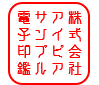 下記、正に受領いたしました。記１．２．３．以上　様株式会社〇〇〇〇〇〇〇　〇〇